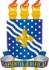 UNIVERSIDADE FEDERAL DA PARAÍBACENTRO DE CIÊNCIAS AGRÁRIASCAMOPSSERVIÇO SOCIALEDITAL 05-/2019- CCA/UFPB - SELEÇÃO DE VAGAS NA RESIDÊNCIA UNIVERSITÁRIA PÓS-GRADUANDOSRESULTADO DEFERIDOSALBERLÂNIA MARQUES NUNES - Pós Graduação em BiodiversidadePONTUAÇÃO: 87 pontosMARIA SILVANA NUNES - Pós-Graduação em Agronomia PONTUAÇÃO: 80 pontosOBS: As estudantes acima relacionadas deverão aguardar o RESULTADO FINAL conforme especificado no CRONOGRAMA de seleção do Edital 05/2019- CCA/UFPB. Lembramos que, caso haja recurso, o período para solicitação será de 15 a 17/10.